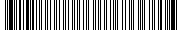 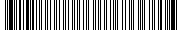 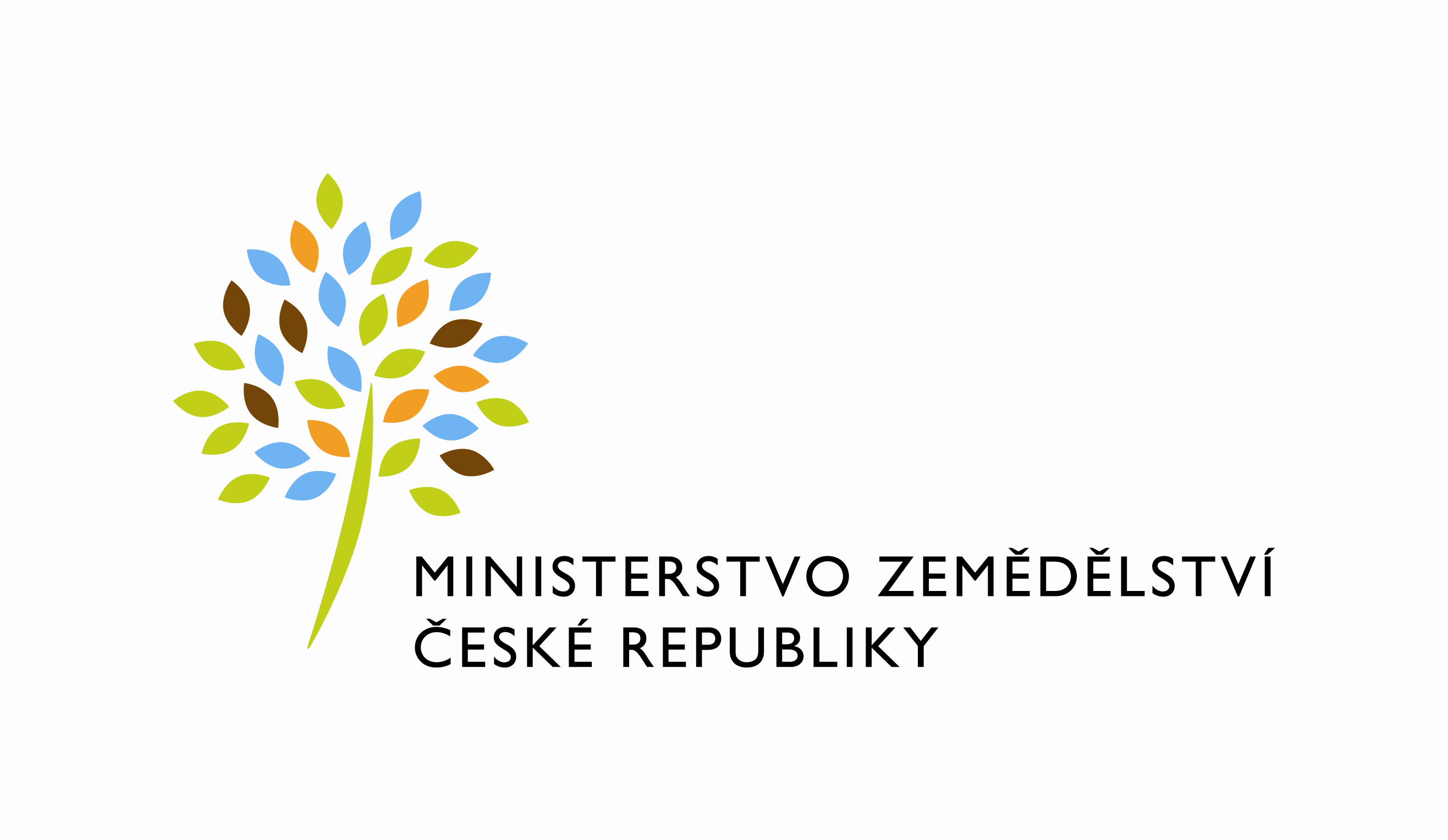 adresa: Těšnov 65/17, Nové Město, 110 00 Praha 1DATUM: 2. 6. 2022Prodloužení termínu dodání objednávek ISNDVážený pane xxx,dovoluji si Vás tímto informovat o prodloužení termínu dodání u těchto Objednávek:4500135955 - RFC_ISND_II_2021_No020_Uprava-principu-kontrol_(Z30872)4500139229 - RFC_ISND_II_2021_NoPZ053_novela_NV_30/2014 Sb. - realizace (Z33201)4500139145 - RFC_ISND_II_2021_NoPZ041_form_zadosti_G (Z33027)4500139173 - RFC_ISND_II_2021_NoPZ052_vybudovani_IS_CESNaP (Z33135)Nový termín dodání: do 20. 7. 2022 Zdůvodnění:Důvodem prodloužení je schválená odstávka systémů MZe z důvodu migrace DB Oracle 11 na Oracle 19c. Dodání výše zmíněných PZ spadá do termínů, kdy se migruje i testovací prostředí a tím pádem nelze PZ nasadit v termínu na testovací prostředím a následně na produkční prostředí.S pozdravemPřílohy:útvar: Odbor informačních a komunikačních technologiíČíslo útvaru: 12120VÁŠ DOPIS ZN.:	 ZE DNE:	 SPISOVÁ ZN.:	 74VD15544/2018-11153NAŠE ČJ.:	 MZE-35829/2022-12122VYŘIZUJE:	Bc. Petra HonsováTelefon:	221811019E-MAIL:	Petra.Honsova@mze.czID DS: 	yphaax8O2 IT Services s.r.o.Vážený panxxxZa Brumlovkou 266/2Michle140 00 Praha 4%%%el_podpis%%%Ing. Vladimír Velasředitel odboruOtisk úředního razítka